ОПШТИНА ШТИП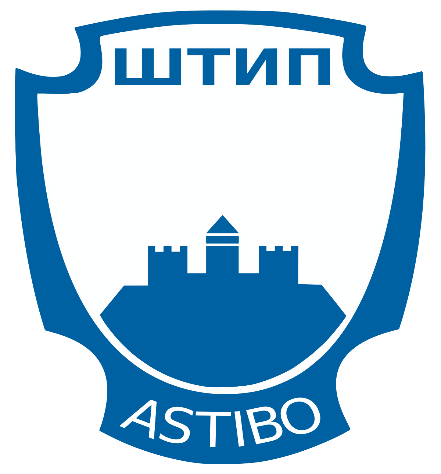 П Р А В И Л Н И К за реализирање на службени патувања во земјава и трошоци кои се признаваат како службениШтип, Мај 2023 	Врз основа на член 50 став 1 точка 16 од Законот за локална самоуправа („Службен весник на Република Македонија“ бр.5/02), и член 113 став 1 од Законот за работните односи („Службен весник на Република Македонија“ број 62/2005, 106/2008, 161/2008, 114/2009, 130/2009, 50/10, 52/10, 124/10, 47/11, 11/12, 39/12, 13/13, 25/13, 170/13, 187/13, 113/14, 20/15, 33/15, 72/15, 129/15, 27/16 и 120/18 и „Службен весник на Република Северна Македонија“ број 110/19, 267/20, 151/21 и 288/21), Градоначалникот на општина Штип на ден _________________ донесеП Р А В И Л Н И Кза реализирање на службени патувања во земјава и трошоци кои се признаваат како службениI. ОПШТИ ОДРЕДБИЧлен 1	Со овој Правилник се уредува начинот и постапката која треба да се применува при реализација на службени патувања во земјава и трошоците кои се признаваат како службени.  II. ПОСТАПКА ПРИ РЕАЛИЗАЦИЈА НА СЛУЖБЕНИ ПАТУВАЊАЧлен 2	Пред секое службено патување во земјата, лицето кое е упатено на службено патување должно е да поседува уредно пополнет и заверен патен налог.  Член 3	До Одделението за управување со човечки ресурси се доставува барање за одобрување на службено патување, претходно одобрено од непосредниот претпоставен, со прилог покана, агенда за службеното патување или сличен документ врз основа на кои се подготвува налогот за службено патување. 	Налогот за службено патување содржи: име и презиме на лицето кое патува; работи и задачи што ги врши;цел на патувањето; местото во кое ќе патува; датум на тргнување и враќање (траење на службеното патување); видот на превозот што ќе се користи. 	Одделението за управување со човечки ресурси подготвува патен налог најдоцна во рок од 1 (еден) ден по добивањето на барањето, по што го доставува на потпис до градоначалникот. 	Потпишан од градоначалникот, патниот налог задолжително се заверува во архивата, најдоцна до денот на службеното патување.  Член 4 (опција 1)	На лицето кое се упатува на службено патување му се надоместуваат трошоците за дневница.	Дневницата за службено патување се пресметува од часот на тргнување на вработениот на службено патување до часот на враќање, и тоа:дневница во висина од 400,00 денари ако службеното  патување траело од 8 до 12 часа, дневница во висина од 800,00 денари ако службеното патување траело повеќе од 12 часа.    Член 4 (опција 2)	Лицата кои се упатуваат на службено патување во земјата, имаат право на дневница во висина од 8% од просечната месечна нето плата по работник во Република Македонија исплатена во последните 3 месеци. Член 5	Дневницата се пресметува на следниoт начин:•	за патување до 8 часа не се пресметува дневница;•	за патување од 8 до 12 часа се пресметува половина дневница;•	за патување од 12 до 24 часа се пресметува цела дневница.Член 6	За конечна пресметка и исплата задолжително се доставува: •	патен налог;•	фискална сметка за потрошено гориво за возилото со наведен регистерски број на возилото;•	приложени патарини;•	документ за сместување и ноќевање (доколку се реализира).	Издатоците за исхрана за време на службено патување се пресметуваат преку дневницата (овие издатоци се составен дел на дневницата). Член 7	Доколку при службеното патување во земјата се користи службено возило во сопственост на општина Штип или приватно возило се применуваат одредбите од Правилникот за користење, управување и одржување на службени возила во сопственост на Општина Штип и користење на приватни возила за службени потреби на Општина Штип. Член 8	 Лицето кое се упатува на службено патување најдоцна во рок од 3 (три) дена по завршувањето на патувањето, преку Секторот за финансиски прашања, го доставува до ликвидаторот во благајната, патниот налог со целокупната пропратна документација која се однесува на патувањето, за конечна пресметка и ликвидатура на службените издатоци. Член 9	Лицето кое реализирало службено патување задолжително доставува детален извештај за реализација на патувањето, при поднесување на патниот налог за конечна пресметка, до одговорното лице. Член 10	По извршената проверка на комплетноста и валидноста на пропратната документација доставена со патниот налог се врши конечна пресметка на вкупниот износ кој треба да се исплати на име на дневници како и на други трошоци за кои се поднесени валидни и оригинални сметководствени документи. 	Пред благајникот да изврши конечна исплата на пресметаните трошоци, комплетираниот патен налог, парафиран од раководителот на Секторот за финансиски прашања, се доставува на конечно потврдување и одобрување кај одговорното лице. III. ПРЕОДНИ И ЗАВРШНИ ОДРЕДБИЧлен 11	За се што не е предвидено со овој Правилник важат одредбите од позитивните законски прописи.Член 12	Овој Правилник влегува во сила со денот на донесувањето, а ќе се објави во „Службен гласник на Општина Штип“. 								Општина Штип							             Градоначалник								  Иван Јорданов